17.03.2018 г. в 14-00 часов Территорию парка культуры и отдыха им.А.П.Гайдара  г.Арзамас, проспект Ленина. Общественное обсуждение дизайн – проекта «Концепция комплексного развития и благоустройства территории парка культуры и отдыха им. А.П. Гайдара в г.Арзамас присутствовало 15 человек  представители спортивных организаций, ветераны спорта.По итогам общественного обсуждения принято следующее решение о внесении  в дизайн-проект «Концепция комплексного развития и благоустройства  территории парка культуры и отдыха им. А.П. Гайдара в г.Арзамас следующих предложений:Построить современную площадку для занятия спортом с наличием баскетбольной площадки, мини футбольного поля, площадки для занятия воркаутом и уличными тренажёрами.Желательно, что бы часть площадки имела крышу от дождя, что бы можно было заниматься в непогоду. Оборудовать спортивную площадку туалетом, душем и раздевалкой.От спортивной площадки сделать дорожки для катания на роликах и велосипедах, трассу для скандинавской ходьбы.Организовать прокат роликов и велосипедов.В непосредственной близости со спортивной площадкой организовать кафе здорового питания (продажа соков, спортивного питания и т.д.).Оборудовать на территории парка сеть общественных туалетов.Оборудовать парковочные места для автомашин.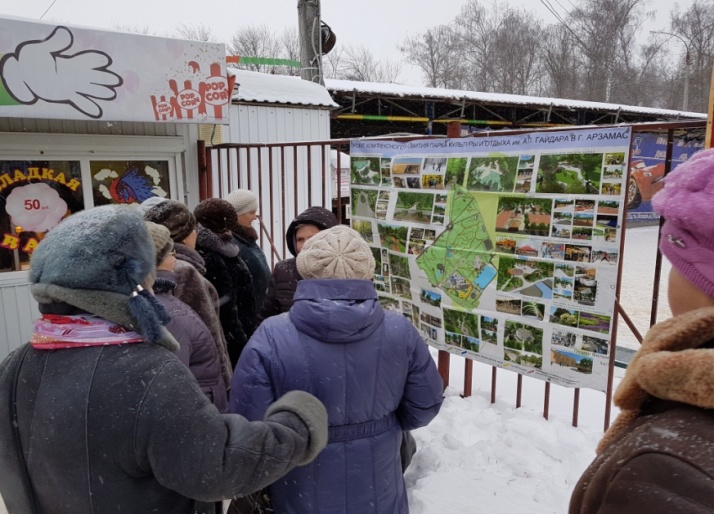 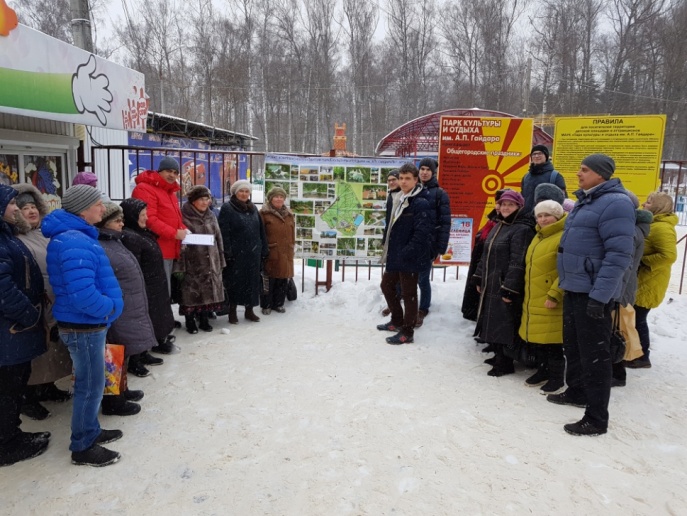 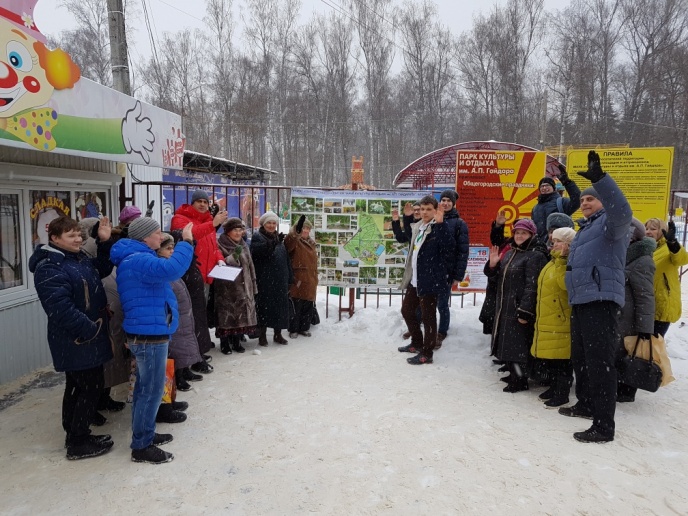 